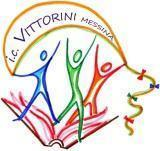 Istituto comprensivo n. 15 “Elio Vittorini”Via Comunale SS. Annunziata – 98168 Messina tel./fax 090 356387 c.f. 97062170838 - www.icvittorinimessina.edu.ite-mail: meic822001@istruzione.it - pec: meic822001@pec.istruzione.itALLEGATO B -  PRIVACYAi Sig. Genitori degli allieviIC n. 15 “E. Vittorini”Via SS. Annunziata, MessinaINFORMATIVA E RICHIESTA DI CONSENSO AL TRATTAMENTO DEI DATI PERSONALIINTRODUZIONE La presente informativa viene resa ai sensi del Regolamento UE 2016/679 – Regolamento Generale per la Protezione dei Dati (GDPR) e del D.Lgs. 30 giugno 2003 n. 196 (Codice in materia di protezione dei dati personali). Si precisa che ogni riferimento al D.Lgs. 196/2003 deve intendersi valido ed efficace nei limiti e nella misura in cui le norme richiamate resteranno in vigore successivamente alla data di applicazione del Regolamento (25 maggio 2018). Secondo la suddetta normativa, tale trattamento sarà improntato ai principi di correttezza, liceità e trasparenza e di tutela della Sua riservatezza e dei Suoi diritti.Tutti i dati personali sono raccolti e trattati nel rispetto delle leggi nazionali e dell’UE sulla tutela dei dati.Si ricorda che dal punto di vista operativo, il consenso esplicito raccolto precedentemente al 25 maggio 2018 resta valido.La presente informativa è resa al fine di acquisire il Suo consenso esplicito al trattamento dei Suoi dati personali per aderire all’iniziativa “Programma Operativo Nazionale/Per la Scuola-competenze e ambienti per l’apprendimento – Programmazione 2014-2020 (nel seguito GPU 2014-2020)” DEFINIZIONI (cfr. GDPR art. 4):Ai sensi degli articoli 13 e 14 del Regolamento UE 2016/679 e dell’articolo 13 del D. Lgs. 196/2003, pertanto, si forniscono le seguenti informazioni: L’interessato è Lei, in qualità di “persona fisica” residente in uno Stato Membro dell’Unione Europea.Dato Personale è qualsiasi informazione riguardante una persona fisica identificata o identificabile («interessato»); si considera identificabile la persona fisica che può essere identificata, direttamente o indirettamente, con particolare riferimento a un identificativo come il nome, un numero di identificazione, dati relativi all’ubicazione, un identificativo online o a uno o più elementi caratteristici della sua identità fisica, fisiologica, genetica, psichica, economica, culturale o sociale. I dati personali che vengono raccolti in fase di registrazione sono i seguenti:NomeCognomeSessoData di nascitaProvincia di nascitaComune di nascitaCodice fiscaleLivello scolasticoCodice classe di concorso dell’assunzione in ruoloE-mailCodice meccanograficoNazione di cittadinanzaI dati personali inseriti nella sezione Anagrafica del sito GPU 2014-2020 sono consultabili all’indirizzo http://pon20142020.indire.it/classes.common/ELENCO_DATI_PRIVACY.pdfI Dati Sensibili sono quei dati personali “idonei a rivelare l’origine razziale ed etnica, le convinzioni religiose, filosofiche o di altro genere, le opinioni politiche, l’adesione a partiti, sindacati, associazioni od organizzazioni a carattere religioso, filosofico, politico o sindacale, nonché i dati personali idonei a rivelare lo stato di salute e la vita sessuale”.Trattamento è qualunque operazione automatica o manuale effettuata sui suoi dati personali o sensibili. TITOLARE E RESPONSABILI Il Titolare del trattamento dei dati è:Ministero dell’Istruzione, dell’ Università e della Ricerca – Dipartimento per la Programmazione e Gestione delle Risorse Umane, Finanziarie e Strumentali – Autorità di Gestione dei Programmi Operativi finanziati con i Fondi Strutturali Europei, Viale Trastevere 76/a Roma, ItaliaIl Responsabile del Trattamento è:INDIRE, Istituto Nazionale per la Documentazione e la Ricerca Educativa – Via Michelangelo Buonarroti, 10 – 50122 Firenze, Italia.Il Responsabile della Protezione dei Dati (Data Protection Officer, nel seguito “DPO”) è l’Avv. Dennis Savorani domiciliato per la carica nella sede legale INDIRE, al quale è possibile rivolgersi per chiedere eventuali chiarimenti in materia di tutela dei dati personali, e al quale è possibile rivolgersi per l’esercizio dei diritti previsti dal GDPR agli artt. da 12 a 21 utilizzando i seguenti recapiti:INDIRE, Istituto Nazionale per la Documentazione e la Ricerca Educativa, Via Michelangelo Buonarroti, 10 – 50122 Firenze, ItaliaEmail: DPO@indire.it FINALITA’ DELLA RACCOLTA DATI, LORO UTILIZZO, E PERIODO DI CONSERVAZIONE Le informazioni personali richieste e il conseguente trattamento hanno le seguenti finalità:consentire l’erogazione del/dei servizi informatici richiesti per la partecipazione all’iniziativa “GPU 2014-2020”permettere le finalità istituzionali dell’Istituto Nazionale di Documentazione Innovazione e Ricerca Educativa, in particolare ai fini statistici e di ricerca scientifica;adempiere agli eventuali obblighi previsti dalla legge, da un regolamento, dalla normativa comunitaria o da un ordine dell’Autorità di Gestione, nonché per esercitare i diritti del Titolaregarantire l’adempimento di obblighi contrattuali e pre-contrattuali;garantire l’interesse legittimo prevalente del titolare o di terzi cui i dati vengono comunicati; i diritti e le libertà dell’interessato non spettano più all’Autorità di controllo ma è compito dello stesso Titolare, in quanto manifestazione del principio di accountability (responsabilizzazione)Il trattamento dei dati sarà effettuato prevalentemente con procedure informatiche automatizzate su server ubicati sul territorio italiano, presso le sedi INDIRE o presso aziende terze operanti nel settore dell’ICT. I dati potranno essere trattati anche in modalità non elettronica, con l’ausilio di strumenti manuali.I dati saranno conservati per il tempo necessario a conseguire gli scopi per cui sono stati raccolti. Il periodo di conservazione dei dati normalmente non supera i cinque anni dalla data di attivazione dell’iniziativa (indagine, bando, ecc.) e in ogni caso non potrà essere inferiore alla durata dell’iniziativa stessa. Tale periodo viene inoltre determinato in modo da garantire la corretta conservazione dei dati su supporto cartaceo o informatico per il numero di anni definito dalle normative UE e nazionali vigenti in materia di conservazione della documentazione amministrativa e contabile.La base giuridica del trattamento dei dati ex art. 6 del Regolamento UE n. 2016/679 consiste nella Sua manifestazione di consenso per consentire lo svolgimento dell’iniziativa nell’ambito delle attività istituzionali di INDIREI dati potranno essere trattati da personale INDIRE autorizzato (incaricati del supporto tecnico alla piattaforma, ricercatori, ecc.) da collaboratori esterni autorizzati, tenuti a loro volta al rispetto della riservatezza e della privacy e potranno essere oggetto di diffusione solo in forma aggregata e anonima a fini statistici o di ricerca. I dati forniti potrebbero essere condivisi con terze parti pubbliche (MIUR, Enti Pubblici di Ricerca, Università, altre Amministrazioni dello Stato) sempre per scopi di ricerca e nell’ambito delle finalità istituzionali dell’Ente. I dati potranno essere affidati anche ad aziende terze operanti nel settore dell’ICT, nominate a loro volta Responsabili del trattamento.Il trattamento non ha ad oggetto dati sensibili. Pertanto nelle parti dei questionari che consentono risposte libere non devono essere inseriti dati sensibili.Qualora nello svolgimento delle attività di ricerca o di partecipazione a bandi dovesse essere raccolto materiale documentale e/o audiovisivo che riporta dati o immagini di terzi e, in particolare, di minori, devono essere acquisite le necessarie liberatorie daI genitori/tutori di minori, dagli studenti maggiorenni, o da terzi interessati.Non vengono eseguiti trattamenti di profilazione dei dati personali conferiti.  TRASFERIMENTO INTERNAZIONALE DEI DATI Attualmente non è previsto nessun trasferimento dei dati personali verso Paesi ExtraUE. DIRITTI DI PROTEZIONE DEI DATI In ogni momento Lei potrà esercitare i Suoi diritti nei confronti del Titolare del trattamento ai sensi dell’art. 7 del D. Lgs. 196/2003 e degli artt. 15-23 del Regolamento UE 2016/679, ovvero i diritti di:accesso ai dati personali;rettifica degli stessi quando siano stati trascritti in modo errato;aggiornamento e/o l’integrazione dei propri dati quando siano variati;richiesta al Titolare la trasformazione in forma anonima o il blocco;richiesta al Titolare la cancellazione o l’oblio a seconda dei casi;richiesta al Titolare di eseguire una limitazione del trattamento (ad es. perché alcuni dati ritenuti in eccesso rispetto alle finalità da espletare);richiesta al Titolare della portabilità nel senso di trasferire i propri dati ad altro Titolare senza aggravi o spese a carico dell’interessato;opporsi al trattamento per motivi legittimi;revocare il consenso in qualsiasi momento senza pregiudicare la liceità del trattamento basata sul consenso prestato prima della revoca;presentare formale reclamo al Garante Privacy.Per eventuali richieste o domande relative alle modalità di esercizio dei Suoi diritti, contattare il Responsabile della Protezione dei Dati agli indirizzi specificati al punto 3.e precedente ACCESSO ALLE PIATTAFORME INFORMATICHE Il conferimento dei dati personali indicati nei form della piattaforma è obbligatorio per l’utilizzo della piattaforma informatica INDIRE; pertanto il mancato, parziale o inesatto conferimento di tali dati rende impossibile l’utilizzo dei servizi richiesti.Ai bambini minori di 16 anni non è consentito aprire un account sulle piattaforme IT INDIRE. Verrà eliminato qualsiasi account creato da un minore di 16 anni, non appena ne verremo a conoscenza, e se non accompagnato da consenso esplicito di un genitore o di un tutore legale del minore.Un cookie è un piccolo file di testo che viene installato sul computer dell’utente, sul suo smartphone o su altri dispositivi quando questi visita un sito internet. Il cookie aiuta i siti internet a riconoscere i dispositivi nelle loro successive visite. Esistono altre tecnologie simili come i pixel tag, i web bug, i web storage e altri file e tecnologie simili che hanno la stessa funzione dei cookies. In questo documento si utilizza il termine “cookie” per descrivere tutte le tecnologie che raccolgono informazioni in questo modo. La tipologia dei cookies sui siti INDIRE sono utilizzati per gli scopi illustrati di seguito. L’utilizzo di tali cookies e lo svolgimento dei trattamenti ad essi connessi, non richiede, ai sensi della disciplina vigente, il suo consenso. Tuttavia la policy INDIRE prevede che Le venga chiesto un consenso esplicito all’installazione del cookie sul suo dispositivo.Cookies tecnici. Nel corso della Sua navigazione sulle pagine dei siti internet INDIRE, verrà installato sul Suo dispositivo e, in particolare, nel browser di navigazione alcuni cookies, al fine di:analizzare l’accesso, l’utilizzo ed il funzionamento del Servizio: utilizziamo queste informazioni per mantenere, gestire e migliorare continuamente il Servizio;gestire alcune funzionalità del Servizio, in linea con le Sue scelte: quando continua ad utilizzare o si riconnette al Servizio, potremo per esempio ricordare il nome utente, l’ultima pagina letta, o come sono stati personalizzati i nostri Servizi;memorizzare la Sua scelta relativa al consenso all’installazione di cookies.Cookies analitici o statistici. Sono cookies necessari per acquisire informazioni statistiche in forma anonima e aggregata, relative alla sua navigazione sulle pagine dei Siti INDIRE.Si tratta, in particolare, dei cookie relativi ai servizi di analisi statistica Google Analytics (https://support.google.com/analytics/answer/2763052?hl=it)Preferenze del browser. I più diffusi browser consentono di gestire le preferenze relative ai cookies. È possibile impostare il proprio browser per rifiutare i cookies o per cancellarne solo alcuni. Allo stesso modo in cui si disabilita l’utilizzo dei cookie, si possono disabilitare le altre tecnologie similari. ULTERIORI INFORMAZIONIPer eventuali richieste o domande relative all’informativa e ai diritti degli interessati si prega di contattare il Responsabile della Protezione dei Dati (DPO) INDIRE agli indirizzi specificati al punto 3.e precedente.Data: ___________________                  		  Firma per presa visione: ___________________________